Организаторы выборов Богучарского района приняли участие в районном лыжном марафоне         24 января 2015 года на базе лыжного стадиона МКОУ «Купянская ООШ» прошли районные соревнования по лыжным гонкам «Лыжня России» среди школ района и коллективов физкультуры. В соревнованиях приняли участие члены клубов молодых и будущих избирателей из 6 школ района, а также работники Территориальной избирательной комиссии Богучарского района, которые из года в год показывают пример активной гражданской позиции и здорового образа жизни.
         Председатель Территориальной избирательной комиссии Богучарского района ЗАИКИН С.И. выступил с приветственным словом, в котором поздравил участников соревнований с открытием зимнего сезона и пожелал всем здоровья, быстрой лыжни, упорства в работе и учебе и уверенности в собственных силах.
         По итогам соревнований на дистанции 3 км у юношей победителями стали:
         I место – ЧУМАКОВ Владимир, «МКОУ Лебединская СОШ»;
         II место – РОМАЩЕНКО Станислав, «МКОУ Луговская СОШ»;
         III место – БЕЛИКОВ Игорь, «МКОУ Лебединская СОШ».
         На дистанции 1,5 км у девушек победителями стали:
         I место – САЕНКО Светлана, МКОУ «Лебединская СОШ»;
         II место – ПОПОВА Ксения, МКОУ «Луговская СОШ»;
         III место – КОЛЕСНИКОВА Ксения, МКОУ «Богучарская СОШ № 2».
         Среди взрослых спортсменов по различным возрастным категориям победителями стали: РОМАЩЕНКО Алексей, АРТЕМОВ Владимир, ТОЛКАЧЕВ Александр, ЗАИКИН Сергей, КАЛАЙТАН Александр, ВОРОТНИКОВА Татьяна.
         Победители были награждены почетными грамотами и медалями.
         Закрывая лыжный марафон, председатель территориальной избирательной комиссии проинформировал присутствующих, что в этом году в Воронежской области будут проводиться выборы депутатов Воронежской областной Думы и в органы местного самоуправления, отметив, что «всем нужно проявить активную гражданскую позицию, принимая участие в предстоящих кампаниях как в качестве кандидатов, так и в качестве избирателей».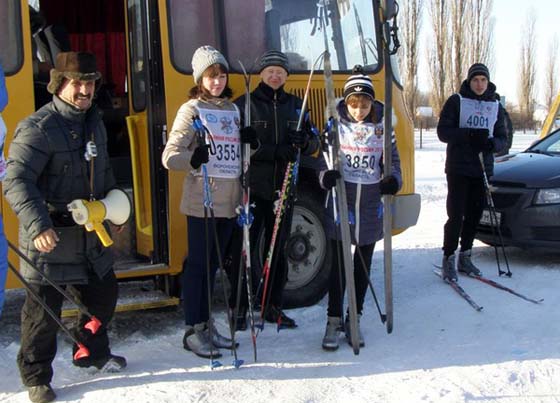 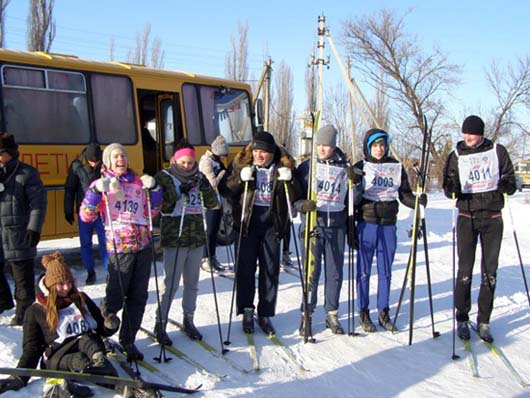 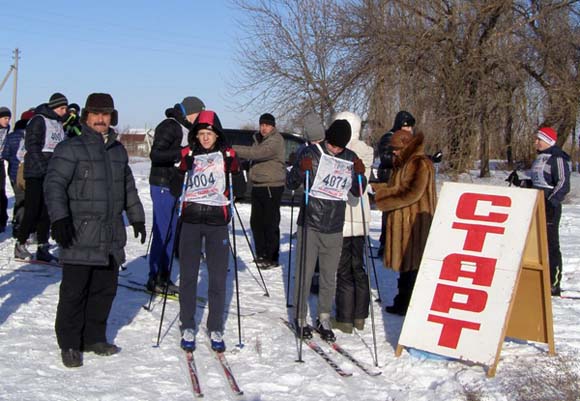 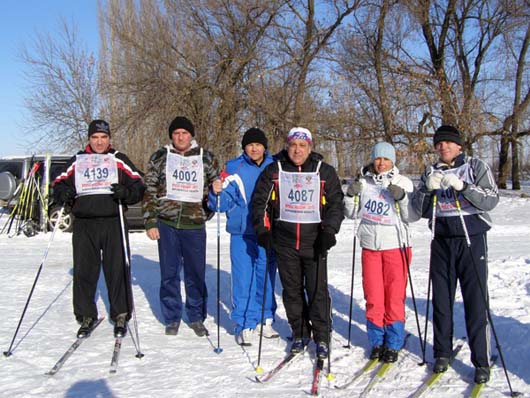 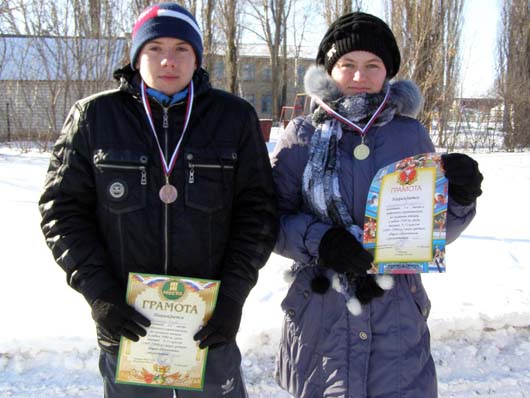 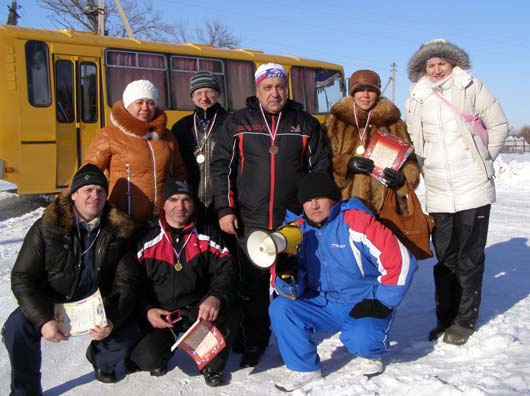 